Publicado en Escuinapa, Sinaloa el 26/10/2020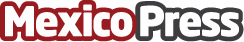 Instalan en comunidades de Sinaloa cisternas con apoyo de juguera CITROFRUTEl problema del abastecimiento de agua ha sido un problema por el que se ha luchado en el presente Siglo, buscando encontrar soluciones que puedan hacer que este recurso no sea carente en comunidades lejanas. Por ello, en el caso de Escuinapa, Sinaloa,  la empresa productora de jugos Citrofrut, en alianza con el Ayuntamiento, instalaron 2 cisternas de agua en 2 comunidades de la región, con lo que podrán recibir 10 mil litros de agua 2 veces por semana, algo que impacta positivamente a más de 500 familiasDatos de contacto:Alma Cruz+528129227161Nota de prensa publicada en: https://www.mexicopress.com.mx/instalan-en-comunidades-de-sinaloa-cisternas Categorías: Ecología Industria Alimentaria Solidaridad y cooperación Nuevo León Sinaloa http://www.mexicopress.com.mx